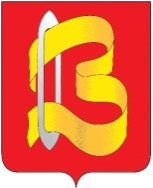 ПОСТАНОВЛЕНИЕАДМИНИСТРАЦИИ ГОРОДСКОГО ОКРУГА ВИЧУГА03 июня 2021 г.                                                                                                     № 372О внесении изменений в постановление администрации городского округа Вичуга от 31.12.2019 г. № 1034В соответствии со статьей 179 Бюджетного кодекса Российской Федерации, Федеральным законом от 06.10.2003 г. № 131-ФЗ  "Об общих принципах организации местного самоуправления в Российской Федерации", руководствуясь Уставом городского округа Вичуга, ПОСТАНОВЛЯЮ:1. Внести  в  постановление  администрации городского округа Вичуга  от 31.12.2019 г. № 1034 «Об утверждении муниципальной программы «Развитие системы образования городского округа Вичуга»» следующие изменения:1.1. Приложение к постановлению администрации городского округа Вичуга от 31.12.2019 г. № 1034:1.1.1.  в разделе 1 «Паспорт программы» строка «Объёмы ресурсного обеспечения программы» изложить в следующей редакции: «»1.1.2.  раздел 4 «Ресурсное обеспечение муниципальной программы» изложить в следующей редакции:« 4. Ресурсное обеспечение муниципальной программырублей»1.2. В приложении № 1 к муниципальной программе «Развитие системы образования городского округа Вичуга»:1.2.1. в разделе 1 «Паспорт подпрограммы» строку «Объемы ресурсного обеспечения подпрограммы» изложить в следующей редакции»:«»1.2.2. раздел 4 «Ресурсное обеспечение подпрограммы» изложить в следующей  редакции:« 4. Ресурсное обеспечение подпрограммы                                  рублей»1.3. В приложении № 2 к муниципальной программе «Развитие системы образования городского округа Вичуга»:1.3.1. в разделе 1 «Паспорт подпрограммы» строку «Объемы ресурсного обеспечения подпрограммы» изложить в следующей редакции»:«»1.3.2. раздел 4 «Ресурсное обеспечение подпрограммы» изложить в следующей  редакции:« 4. Ресурсное обеспечение подпрограммы                                  рублей»1.4. В приложении № 4 к муниципальной программе «Развитие системы образования городского округа Вичуга»:1.4.1. в разделе 1 «Паспорт подпрограммы» строку «Объемы ресурсного обеспечения подпрограммы» изложить в следующей редакции»:«»1.4.2. раздел 4 «Ресурсное обеспечение подпрограммы» изложить в следующей  редакции:« 4. Ресурсное обеспечение подпрограммы                                  рублей»1.5. В приложении № 5 к муниципальной программе «Развитие системы образования городского округа Вичуга»:1.5.1. в разделе 1 «Паспорт подпрограммы» строку «Объемы ресурсного обеспечения подпрограммы» изложить в следующей редакции»:«»1.5.2. раздел 4 «Ресурсное обеспечение подпрограммы» изложить в следующей  редакции:« 4. Ресурсное обеспечение подпрограммы                                  рублей»1.6. В приложении № 8 к муниципальной программе «Развитие системы образования городского округа Вичуга»:1.6.1. в разделе 1 «Паспорт подпрограммы» строку «Объемы ресурсного обеспечения подпрограммы» изложить в следующей редакции»:«»1.6.2. раздел 4 «Ресурсное обеспечение подпрограммы» изложить в следующей  редакции:« 4. Ресурсное обеспечение подпрограммы                                  рублей»1.7. В приложении № 12 к муниципальной программе «Развитие системы образования городского округа Вичуга»:1.7.1. в разделе 1 «Паспорт подпрограммы» строку «Объемы ресурсного обеспечения подпрограммы» изложить в следующей редакции»:«»1.7.2. раздел 4 «Ресурсное обеспечение подпрограммы» изложить в следующей  редакции:« 4. Ресурсное обеспечение подпрограммы                                  рублей» 	2. Настоящее постановление вступает в силу с момента его официального опубликования. 	3. Разместить настоящее постановление на официальном сайте администрации городского округа Вичуга в информационно -  телекоммуникационной сети «Интернет»  и  опубликовать в Вестнике органов местного самоуправления городского округа Вичуга. 	4. Контроль за исполнением настоящего постановления возложить на  врио заместителя главы  администрации  городского округа Вичуга по социальным вопросам Виноградову И.А.Врип  главы городского округа Вичуга                                     Д.Н. ДомашниковОбъёмы ресурсного обеспечения программы*Общий объем финансирования:2021 год –398 671 557,81 руб.,2022 год –248 599 187,38 руб.,2023 год – 245 500 221,90 руб.Бюджет городского округа:2021 год – 152 770 821,67 руб.,2022 год – 116 058 927,98 руб.,2022 год – 114 500 770,55 руб.Областной бюджет:2021 год – 210 946 275,19 руб.,2022 год – 100 175 902,46 руб.,2023 год – 100 141 034,75 руб.Федеральный бюджет:2021 год – 34 954 460,95 руб.,2022 год – 32 364 356,94 руб.,2023год –  30 858 416,60 руб.Наименование мероприятия2021 год2022 год2023 годПрограмма, всего398 671 557,81248 599 187,38245 500 221,90- бюджет городского округа152 770 821,67116 058 927,98114 500 770,55- областной бюджет210 946 275,19100 175 902,46100 141 034,75- федеральный бюджет34 954 460,9532 364 356,9430 858 416,60Объемы ресурсного обеспечения подпрограммы*Общий объём финансирования:2021 год –152 299 849,92 руб.,2022 год –135 622 020,80 руб.,2023 год –134 845 516,81 руб.,Бюджет городского округа:2021 год – 54 555 608,92 руб.,2022 год – 39 582 782,80 руб.,2023 год – 38 806 278,81 руб.Областной бюджет:2021 год – 97 744 241,00 руб.,2022 год – 96 039 238,00 руб.,2023 год – 96 039 238,00 руб.№ п/п№ п/пНаименование мероприятияИсполни-тель2021 год2022 год2023 годПодпрограмма, всегоПодпрограмма, всегоПодпрограмма, всего152 299 849,92135 622 020,80134 845 516,81- бюджет городского округа- бюджет городского округа- бюджет городского округа54 555 608,9239 582 782,8038 806 278,81- областной бюджет- областной бюджет- областной бюджет97 744 241,0096 039 238,0096 039 238,001.Основное мероприятие «Дошкольное образование детей. Присмотр и уход за детьми»Отдел образова-ния админист-рации городско-го округа Вичуга149 984 060,44135 622 020,80134 845 516,81- бюджет городского округаОтдел образова-ния админист-рации городско-го округа Вичуга54 439 819,4439 582 782,8038 806 278,81- областной бюджетОтдел образова-ния админист-рации городско-го округа Вичуга95 544 241,0096 039 238,0096 039 238,001.1.Направление расходов «Дошкольное образование детей. Присмотр и уход за детьми»Отдел образова-ния админист-рации городско-го округа Вичуга54 439 819,4439 582 782,8038 806 278,81- бюджет городского округаОтдел образова-ния админист-рации городско-го округа Вичуга54 439 819,4439 582 782,8038 806 278,81- областной бюджетОтдел образова-ния админист-рации городско-го округа Вичуга0,000,000,001.2.Направление расходов «Осуществление переданных органам местного самоуправления государственных полномочий Ивановской области по присмотру и уходу за детьми-сиротами и детьми, оставшимися без попечения родителей, детьми-инвалидами в муниципальных дошкольных образовательных организациях и детьми, нуждающимися в длительном лечении, в муниципальных дошкольных образовательных организациях, осуществляющих оздоровление»Отдел образова-ния админист-рации городско-го округа Вичуга3 472 200,003 703680,003 703 680,00- бюджет городского округаОтдел образова-ния админист-рации городско-го округа Вичуга0,000,000,00- областной бюджетОтдел образова-ния админист-рации городско-го округа Вичуга3 472 200,003 703 680,003 703 680,001.3.Направление расходов «Финансовое обеспечение государственных гарантий реализации прав на получение общедоступного и бесплатного дошкольного образования в муниципальных дошкольных образовательных организациях, включая расходы на оплату труда, приобретение учебников  и учебных пособий, средств обучения, игр,  игрушек, (за исключением расходов на содержание зданий и оплату коммунальных услуг)»Отдел образова-ния админист-рации городско-го округа Вичуга92 072 041,0092 335 558,0092 335 558,00- бюджет городского округа0,000,000,00- областной бюджет92 072 041,0092 335 558,0092 335 558,002.Основное мероприятие«Содействие развитию дошкольного  образования»2 315 789,480,000,00- бюджет городского округа115 789,480,000,00- областной бюджет2 200 000,000,000,002.1.Направление расходов«Укрепление материально-технической базы муниципальных образовательных организаций»2 315 789,480,000,00- бюджет городского округа115 789,480,000,00- областной бюджет2 200 000,000,000,00Объемы ресурсного обеспечения подпрограммы*Общий объём финансирования:2021 год – 131 975 765,69 руб.,2022 год – 32 176 703,34  руб.2023 год – 30 312 677,50 руб.Бюджет городского округа:2021 год – 20 765 672,98 руб.,2022 год – 16 221 313,55 руб.2023 год – 15 970 778,46 руб.Областной бюджет:2021 год – 95 031 326,71 руб.,2022 год – 54 873,13   руб.,2023 год – 38 738,21 руб.Федеральный бюджет:2021 год – 16 178 766,00 руб., 2 022 год –15 900 516,66 руб.,2 023 год –14 303 160,83  руб.№ п/пНаименование мероприятияНаименование мероприятияИсполни-тель2021год2022 год2023 годПодпрограмма, всегоПодпрограмма, всегоПодпрограмма, всегоПодпрограмма, всего131 975 765,6932 176 703,34 30 312 677,50- бюджет городского округа- бюджет городского округа- бюджет городского округа- бюджет городского округа20 765 672,9816 221 313,5515 970 778,46- областной бюджет- областной бюджет- областной бюджет- областной бюджет95 031 326,7154 873,1338 738,21-федеральный бюджет-федеральный бюджет-федеральный бюджет-федеральный бюджет16 178 766,0015 900 516,6614 303 160,831.Основное мероприятие «Начальное общее, основное общее и среднее общее образование»Отдел образова-ния администра-ции городского округа ВичугаОтдел образова-ния администра-ции городского округа Вичуга123  048 918,5726 688 839,2726 438 467,16- бюджет городского округаОтдел образова-ния администра-ции городского округа ВичугаОтдел образова-ния администра-ции городского округа Вичуга20 607 195,5716 220 759,2715 970 387,16- областной бюджетОтдел образова-ния администра-ции городского округа ВичугаОтдел образова-ния администра-ции городского округа Вичуга91 973 643,000,000,00-федеральный бюджетОтдел образова-ния администра-ции городского округа ВичугаОтдел образова-ния администра-ции городского округа Вичуга10 468 080,0010 468 080,0010 468 080,001.1.Направление расходов «Начальное общее, основное общее и среднее общее образование»Отдел образова-ния администра-ции городского округа ВичугаОтдел образова-ния администра-ции городского округа Вичуга20 607 195,5716 220 759,2715 970 387,16- бюджет городского округаОтдел образова-ния администра-ции городского округа ВичугаОтдел образова-ния администра-ции городского округа Вичуга20 607 195,5716 220 759,2715 970 387,16- областной бюджетОтдел образова-ния администра-ции городского округа ВичугаОтдел образова-ния администра-ции городского округа Вичуга0,000,000,00-федеральный бюджетОтдел образова-ния администра-ции городского округа ВичугаОтдел образова-ния администра-ции городского округа Вичуга0,000,000,001.2.Направление расходов«Ежемесячное денежное вознаграждение за классное руководство педагогическим работникам муниципальных образовательных  организаций, реализующих образовательные программы начального общего, основного общего и среднего  общего образования, в том числе адаптированные основные общеобразовательные программы»Отдел образова-ния администра-ции городского округа ВичугаОтдел образова-ния администра-ции городского округа Вичуга10 468 080,0010 468 080,0010 468 080,00- бюджет городского округаОтдел образова-ния администра-ции городского округа ВичугаОтдел образова-ния администра-ции городского округа Вичуга0,000,000,00- областной бюджетОтдел образова-ния администра-ции городского округа ВичугаОтдел образова-ния администра-ции городского округа Вичуга0,000,000,00-федеральный бюджетОтдел образова-ния администра-ции городского округа ВичугаОтдел образова-ния администра-ции городского округа Вичуга10 468 080,0010 468 080,0010 468 080,001.3.Направление расходов «Финансовое обеспечение государственных гарантий реализации прав  на получение общедоступного и бесплатного дошкольного, начального общего, основного общего, среднего общего образования в муниципальных  общеобразовательных организациях, обеспечение дополнительного образования в муниципальных общеобразовательных организациях, включая расходы на оплату труда, на приобретение учебников и учебных пособий, средств обучения, игр, игрушек, (за исключением расходов на содержание зданий и оплату коммунальных услуг)»Отдел образова-ния администра-ции городского округа ВичугаОтдел образова-ния администра-ции городского округа Вичуга91 973 643,000,000,00- бюджет городского округаОтдел образова-ния администра-ции городского округа ВичугаОтдел образова-ния администра-ции городского округа Вичуга0,000,000,00- областной бюджетОтдел образова-ния администра-ции городского округа ВичугаОтдел образова-ния администра-ции городского округа Вичуга91 973 643,000,000,00-федеральный бюджетОтдел образова-ния администра-ции городского округа ВичугаОтдел образова-ния администра-ции городского округа Вичуга0,000,000,002.Основное мероприятие Региональный проект «Успех каждого ребенка»Отдел образова-ния администра-ции городского округа ВичугаОтдел образова-ния администра-ции городского округа Вичуга2 631 164,742 350 055,552 305 546,00- бюджет городского округаОтдел образова-ния администра-ции городского округа ВичугаОтдел образова-ния администра-ции городского округа Вичуга265,75237,36232,86- областной бюджетОтдел образова-ния администра-ции городского округа ВичугаОтдел образова-ния администра-ции городского округа Вичуга26 308,9923 498,1923 053,14-федеральный бюджетОтдел образова-ния администра-ции городского округа ВичугаОтдел образова-ния администра-ции городского округа Вичуга2 604 590,002 326 320,002 282 260,002.1.Направление расходов «Создание в общеобразовательных организациях, расположенных в сельской местности и малых городах, условий для занятия физической культурой и спортом»Отдел образова-ния администра-ции городского округа ВичугаОтдел образова-ния администра-ции городского округа Вичуга2 631 164,742 350 055,552 305 546,00- бюджет городского округаОтдел образова-ния администра-ции городского округа ВичугаОтдел образова-ния администра-ции городского округа Вичуга265,75237,36232,86- областной бюджетОтдел образова-ния администра-ции городского округа ВичугаОтдел образова-ния администра-ции городского округа Вичуга26 308,9923 498,1923 053,14-федеральный бюджетОтдел образова-ния администра-ции городского округа ВичугаОтдел образова-ния администра-ции городского округа Вичуга2 604 590,002 326 320,002 282 260,003.Основное мероприятие Региональный проект "Современная школа"3  137 787,643 137 808,521 568 664,34- бюджет городского округа316, 92316,92158,44- областной бюджет31 374,7231 374,9415 685,07-федеральный бюджет3 106 096,003 106 116,661 552 820,833.1.Направление расходов«Создание и обеспечение функционирования центров образования естественно-научной и технологической направленностей  в общеобразовательных организациях, расположенных в сельской местности и малых городах»3  137 787,643 137 808,521 568 664,34- бюджет городского округа316, 92316,92158,44- областной бюджет31 374,7231 374,9415 685,07-федеральный бюджет3 106 096,003 106 116,661 552 820,834.Основное мероприятие«Содействие развитию общего образования»3 157 894,740,000,00- бюджет городского округа157 894,740,000,00- областной бюджет3 000 000,000,000,00-федеральный бюджет0,000,000,004.1.Направление расходов«Укрепление материально-технической базы муниципальных образовательных организаций»3 157 894,740,000,00- бюджет городского округа157 894,740,000,00- областной бюджет3 000 000,000,000,00-федеральный бюджет0,000,000,00Объемы ресурсного обеспечения подпрограммы*Общий объём финансирования:2021 год – 24 157 164,50 руб., 2022 год – 12 501 041,85 руб.,2023 год – 11 471 905,85 руб.-бюджет городского округа:2021 год –13 742 951,50 руб., 2022 год – 11 501 041,85  руб.,2023 год –11 471 905,85 руб.-областной бюджет:2021 год – 10 414 213,00 руб.,2022 год – 0,00 руб.,2023 год – 0,00 руб.,-федеральный бюджет:2021 год –0,00 руб.,2022 год – 1 000 000,00 руб.,2023 год – 0,00 руб.№
п/п№
п/пНаименование мероприятия  
Исполни-тель2021 год2022 год2023 годПодпрограмма, всегоПодпрограмма, всего24 157 164,5012 501 041,8511 471 905,85- бюджет городского округа - бюджет городского округа 13 742 951,5011 501 041,8511 471 905,85- областной бюджет- областной бюджет10 414 213,000,000,00- федеральный бюджет- федеральный бюджет0,001 000 000,000,00  1.Направление расходов «Дополнительное образование в сфере культуры и искусства»Отдел культуры админист-рации городского округа Вичуга13 194 835,0311 501 041,8511 471 905,85  1.- бюджет городского округа Отдел культуры админист-рации городского округа Вичуга13 194 835,0311 501 041,8511 471 905,85  1.- областной бюджетОтдел культуры админист-рации городского округа Вичуга0,000,000,00  1.- федеральный  бюджетОтдел культуры админист-рации городского округа Вичуга0,000,000,00    2.Направление расходов  «Расходы, связанные с поэтапным доведением средней заработной платы педагогическим работникам муниципальных организаций дополнительного образования детей в сфере культуры и искусства до средней заработной платы учителей в Ивановской области»Отдел культуры админист-рации городского округа Вичуга6 680 273,680,000,00    2.- бюджет городского округаОтдел культуры админист-рации городского округа Вичуга334 013,680,000,00    2.- областной бюджетОтдел культуры админист-рации городского округа Вичуга6 346 260,000,000,00- федеральный  бюджет0,000,000,003.Основное мероприятие «Региональный проект «Цифровая   культура»»0,001 000 000,000,00- бюджет городского округа0,000,000,00- областной бюджет0,000,000,00- федеральный  бюджет0,001 000 000,000,003.1.Направление расходов « Иные межбюджетные трансферты  бюджетам муниципальных  образований Ивановской области на  создание виртуальных концертных залов»0,001 000 000,000,00- бюджет городского округа0,000,000,00- областной бюджет0,000,000,00- федеральный  бюджет0,001 000 000,000,004.Основное мероприятие «Создание и укрепление материально-технической базы учреждений дополнительного образования в сфере культуры и искусства»4 282 055,790,000,00- бюджет городского округа214 102,790,000,00- областной бюджет4 067 953,000,000,00- федеральный  бюджет0,000,000,004.1.Направление расходов«Укрепление материально-технической базы муниципальных образовательных организаций»4 282 055,790,000,00- бюджет городского округа214 102,790,000,00- областной бюджет4 067 953,000,000,00- федеральный  бюджет0,000,000,00Объемы ресурсного обеспечения подпрограммы*Общий объём финансирования:2021 год –36 489 072,78 руб.,2022 год –27 010 112,31руб.,2023 год –26 818 103,61 руб.,Бюджет городского округа:2021 год –33 997 642,01 руб.,2022 год –27 010 112,31 руб.,2023 год –26 818 103,61 руб.Областной бюджет:2021 год– 2 491 430,77 руб.,2022 год– 0,00 руб.,2023 год- 0,00 руб.№ п/пНаименование мероприятия/ Источник ресурсного обеспеченияНаименование мероприятия/ Источник ресурсного обеспеченияИспол-нитель2021 год2022 год2023 годПодпрограмма, всегоПодпрограмма, всегоПодпрограмма, всегоПодпрограмма, всего36 489 072,7827 010 112,3126 818 103,61- бюджет городского округа- бюджет городского округа- бюджет городского округа- бюджет городского округа33 997 642,0127 010 112,3126 818 103,61- областной бюджет- областной бюджет- областной бюджет- областной бюджет2 491 430,770,000,00Основное  мероприятие «Дополнительное образование в сфере физической культуры и спорта»36 489 072,7827 010 112,3126 818 103,61- бюджет городского округа33 997 642,0127 010 112,3126 818 103,61- областной бюджет2 491 430,770,000,001.1.Направление расходов «Дополнительное образование детей и молодежи в области спорта»Отдел образования админист-рации городского округа ВичугаОтдел образования админист-рации городского округа Вичуга6 372 738,795 423 332,575 371 749,65- бюджет городского округаОтдел образования админист-рации городского округа ВичугаОтдел образования админист-рации городского округа Вичуга6 372 738,795 423 332,575 371 749,65- областной бюджетОтдел образования админист-рации городского округа ВичугаОтдел образования админист-рации городского округа Вичуга0,000,000,001.2.Направление расходов «Расходы, связанные  с поэтапным доведением средней заработной платы педагогическим работникам муниципальных организаций дополнительного образования детей в сфере физической культуры и спорта до средней заработной платы учителей в Ивановской области»Отдел образования админист-рации городского округа ВичугаОтдел образования админист-рации городского округа Вичуга1 049 023,490,000,00- бюджет городского округаОтдел образования админист-рации городского округа ВичугаОтдел образования админист-рации городского округа Вичуга52 451,180,000,00- областной бюджетОтдел образования админист-рации городского округа ВичугаОтдел образования админист-рации городского округа Вичуга996 572,310,000,002.1.Направление расходов «Дополнительное образование детей и молодежи в области спорта»Комитет по физической культуре и спорту городского округа ВичугаКомитет по физической культуре и спорту городского округа Вичуга25 493 775,2821 586 779,7421 446 353,96- бюджет городского округаКомитет по физической культуре и спорту городского округа ВичугаКомитет по физической культуре и спорту городского округа Вичуга25 493 775,2821 586 779,7421 446 353,96- областной бюджетКомитет по физической культуре и спорту городского округа ВичугаКомитет по физической культуре и спорту городского округа Вичуга0,000,000,002.2.Направление расходов «Расходы, связанные с поэтапным доведением средней заработной платы педагогическим работникам муниципальных организаций дополнительного образования детей в сфере физической культуры и спорта до средней заработной платы учителей в Ивановской области»Комитет по физической культуре и спорту городского округа ВичугаКомитет по физической культуре и спорту городского округа Вичуга1 573 535,220,000,00- бюджет городского округаКомитет по физической культуре и спорту городского округа ВичугаКомитет по физической культуре и спорту городского округа Вичуга78 676,760,000,00- областной бюджетКомитет по физической культуре и спорту городского округа ВичугаКомитет по физической культуре и спорту городского округа Вичуга1 494 858,460,000,002.3.Направление расходов «Огнезащитное покрытие металлических конструкций огнезащитной краской»Комитет по физической культуре и спорту городского округа ВичугаКомитет по физической культуре и спорту городского округа Вичуга2 000 000,000,000,00- бюджет городского округа2 000 000,000,000,00- областной бюджет0,000,000,00Объемы ресурсного обеспечения подпрограммы*Общий объём финансирования:2021 год – 88 149,48 руб.,2022 год – 48 054,05 руб.,2023 год – 42 945,31 руб.Бюджет городского округа:2021 год –53 216,00  руб.,2022 год – 48 054,05 руб.,2023год – 42 945,31 руб.Областной бюджет:2021 год – 34 933,48 руб.,2022 год – 0,00 руб.,2023 год – 0,00 руб.№ п/пНаименование мероприятияИсполнитель2021 год2022 год2023 годПодпрограмма, всегоПодпрограмма, всегоПодпрограмма, всего88 149,4848 054,0542 945,31- бюджет городского округа- бюджет городского округа- бюджет городского округа53 216,0048 054,0542 945,31- областной бюджет- областной бюджет- областной бюджет34 933,480,000,001.Основное мероприятие "Развитие кадрового инновационного потенциала системы образования"Отдел образования администра-ции городского округа Вичуга88 149,4848 054,0542 945,311.- бюджет городского округаОтдел образования администра-ции городского округа Вичуга53 216,0048 054,0542 945,311.- областной бюджетОтдел образования администра-ции городского округа Вичуга34 933,480,000,001.1.Направление расходов «Проведение городских конкурсов в области образования»Отдел образования администра-ции городского округа Вичуга0,000,000,00-  бюджет городского округаОтдел образования администра-ции городского округа Вичуга0,000,000,00- областной бюджетОтдел образования администра-ции городского округа Вичуга0,000,000,001.2.Направление расходов «Присуждение городских премий и  предоставление поощрений педагогическим работникам в области образования»Отдел образования администра-ции городского округа Вичуга0,000,000,001.2.-  бюджет городского округаОтдел образования администра-ции городского округа Вичуга0,000,000,001.2.- областной бюджетОтдел образования администра-ции городского округа Вичуга0,000,000,001.3.Направление расходов «Поддержку молодых педагогических работников»Отдел образования администра-ции городского округа Вичуга0,000,000,001.3.-  бюджет городского округаОтдел образования администра-ции городского округа Вичуга0,000,000,001.3.- областной бюджетОтдел образования администра-ции городского округа Вичуга0,000,000,001.4.Направление расходов  «Организация целевой подготовки педагогов для работы в муниципальных образовательных организациях»Отдел образования администра-ции городского округа Вичуга88 149,4848 054,0542 945,311.4.-  бюджет городского округаОтдел образования администра-ции городского округа Вичуга53 216,0048 054,0542 945,311.4.- областной бюджетОтдел образования администра-ции городского округа Вичуга34 933,480,000,00Объемы ресурсного обеспечения подпрограммы*Общий объём финансирования:2021 год –3 799 488,58 руб.,2022 год –0,00  руб.,2023год – 1 563 834,20 руб.Бюджет городского округа:2021 год – 383,80 руб.,2022 год –0,00 руб.,2023 год – 158,00 руб.Областной бюджет:2021 год – 37 991,06 руб.,2022 год – 0,00 руб.,2023 год – 15 636,76 руб.Федеральный бюджет:2021 год –  3 761 113,72 руб.,2022 год – 0,00 руб.,2023 год – 1 548 039,44 руб.№ п/пНаименование мероприятияИсполни-тель2021 год2022 год2023 годПодпрограмма, всегоПодпрограмма, всегоПодпрограмма, всего3 799 488,580,001 563 834,20- бюджет городского округа- бюджет городского округа- бюджет городского округа383,800,00158,00- областной бюджет- областной бюджет- областной бюджет37 991,060,0015 636,76- федеральный бюджет- федеральный бюджет- федеральный бюджет3 761 113,720,001 548 039,441.Основное мероприятие «Региональный проект «Цифровая образовательная среда»»Отдел образованияадминистра-ции городского округа Вичуга3 799 488,580,001 563 834,20- бюджет городского округаОтдел образованияадминистра-ции городского округа Вичуга383,800,00158,00- областной бюджетОтдел образованияадминистра-ции городского округа Вичуга37 991,060,0015 636,76- федеральный бюджетОтдел образованияадминистра-ции городского округа Вичуга3 761 113,720,001 548 039,441.1.Направление расходов «Обеспечение образовательных организаций материально-технической базой для внедрения цифровой образовательной среды»Отдел образованияадминистра-ции городского округа Вичуга3 799 488,580,001 563 834,20- бюджет городского округаОтдел образованияадминистра-ции городского округа Вичуга383,800,00158,00- областной бюджетОтдел образованияадминистра-ции городского округа Вичуга37 991,060,0015 636,76- федеральный бюджет3 761 113,720,001 548 039,44